Principal’s Report to Parent Council – November 5th, 2020 @ 6:30 PM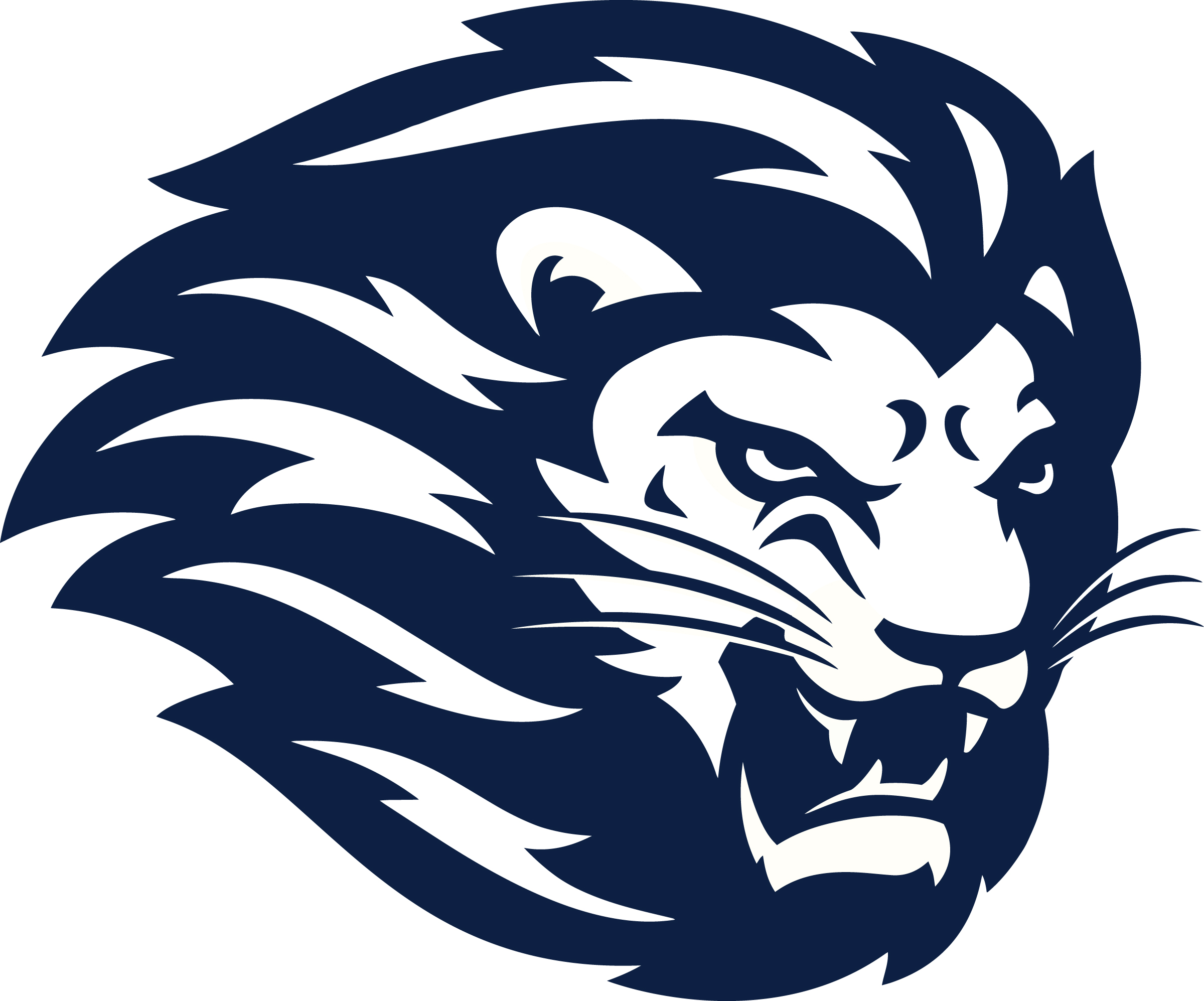 Enrolment: These numbers will fluctuate as the school year continues. Grade 6:   95Grade 7: 119 Grade 8: 130Total:      344  Staff UpdatesPhilippa Winsnes – Grade 8 ELA/Science/Social StudiesMendy Wolchock Moroz (EA-C)Tommy Zhang (Caretaker)Thank you!For continuing the tradition of the Lincoln Parent Council during this extraordinary year. Recent School Events, Clubs and Supports of/for Learning:Academics:12 Math Periods12 ELA Periods6 SS5 Science (grade 6,7) 6 Science (grade 8)4 French (grade 6,7) 3 French (grade 8)5 Phys Ed3 Wellness3 Woods/Arts = Grade 63 Music/Arts = Grade 73 Music/Band = Grade 8Arts: As of Oct. 19th we revised our timetable to include a small portion of our Arts Ed. Options.  Difficult as cohorts can’t yet mix.  This will continue to be revised as the year progresses. Athletics: All co-curricular clubs and teams remain on hold until further notice.The revised schedule now ensures only two classes are scheduled for gym at any given time.  Indoor gym will resume as the weather turns.School Wide Initiatives:Two rounds of Grade Group Meetings held to support:Lion rebrandingOrange Shirt DayTerry Fox CampaignActive Transportation Use Social Media UseCovid ProceduresKoats for Kids“Scaring is Caring” Spirit WeekSchool ClothingUse of TeamsAnd more!Upcoming School Presentations and Events:Picture RetakesRemembrance Day Service (November 10th)No School on November 11th (Remembrance Day) and November 20th (report card writing)Parent/Teacher Connections December 2nd – Term 1 Report Cards Wall of PrideBuilding Enhancements, Improvements and “As is” Items:Gym Floor Logo ReplacementGender Neutral Bathroom HeaterUpstairs Girls Bathroom Flooring Main Floor Bathroom FlooringTarmac RepairNo items up for offerCOVID Questions:Standing Agenda ItemRequests:Expansion of outdoor classroomSupport with Jersey and Gym RebrandingLibrary overhaulRespectfully submitted by,Kyle LizottePrincipal